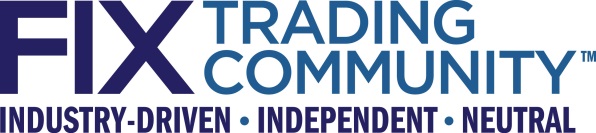 Global Technical Committee MiFID II RTS 28 Gap Analysis  August 10, 2017   Revision: 0.2  Proposal Status:  DISCLAIMERTHE INFORMATION CONTAINED HEREIN AND THE FINANCIAL INFORMATION EXCHANGE PROTOCOL (COLLECTIVELY, THE "FIX PROTOCOL") ARE PROVIDED "AS IS" AND NO PERSON OR ENTITY ASSOCIATED WITH THE FIX PROTOCOL MAKES ANY REPRESENTATION OR WARRANTY, EXPRESS OR IMPLIED, AS TO THE FIX PROTOCOL (OR THE RESULTS TO BE OBTAINED BY THE USE THEREOF) OR ANY OTHER MATTER AND EACH SUCH PERSON AND ENTITY SPECIFICALLY DISCLAIMS ANY WARRANTY OF ORIGINALITY, ACCURACY, COMPLETENESS, MERCHANTABILITY OR FITNESS FOR A PARTICULAR PURPOSE.  SUCH PERSONS AND ENTITIES DO NOT WARRANT THAT THE FIX PROTOCOL WILL CONFORM TO ANY DESCRIPTION THEREOF OR BE FREE OF ERRORS.  THE ENTIRE RISK OF ANY USE OF THE FIX PROTOCOL IS ASSUMED BY THE USER.NO PERSON OR ENTITY ASSOCIATED WITH THE FIX PROTOCOL SHALL HAVE ANY LIABILITY FOR DAMAGES OF ANY KIND ARISING IN ANY MANNER OUT OF OR IN CONNECTION WITH ANY USER'S USE OF (OR ANY INABILITY TO USE) THE FIX PROTOCOL, WHETHER DIRECT, INDIRECT, INCIDENTAL, SPECIAL OR  CONSEQUENTIAL (INCLUDING, WITHOUT LIMITATION, LOSS OF DATA, LOSS OF USE, CLAIMS OF THIRD PARTIES OR LOST PROFITS OR REVENUES OR OTHER ECONOMIC LOSS), WHETHER IN TORT (INCLUDING NEGLIGENCE AND STRICT LIABILITY), CONTRACT OR OTHERWISE, WHETHER OR NOT ANY SUCH PERSON OR ENTITY HAS BEEN ADVISED OF, OR OTHERWISE MIGHT HAVE ANTICIPATED THE POSSIBILITY OF, SUCH DAMAGES.DRAFT OR NOT RATIFIED PROPOSALS (REFER TO PROPOSAL STATUS AND/OR SUBMISSION STATUS ON COVER PAGE) ARE PROVIDED "AS IS" TO INTERESTED PARTIES FOR DISCUSSION ONLY.  PARTIES THAT CHOOSE TO IMPLEMENT THIS DRAFT PROPOSAL DO SO AT THEIR OWN RISK.  IT IS A DRAFT DOCUMENT AND MAY BE UPDATED, REPLACED, OR MADE OBSOLETE BY OTHER DOCUMENTS AT ANY TIME.  THE FPL GLOBAL TECHNICAL COMMITTEE WILL NOT ALLOW EARLY IMPLEMENTATION TO CONSTRAIN ITS ABILITY TO MAKE CHANGES TO THIS SPECIFICATION PRIOR TO FINAL RELEASE.  IT IS INAPPROPRIATE TO USE FPL WORKING DRAFTS AS REFERENCE MATERIAL OR TO CITE THEM AS OTHER THAN “WORKS IN PROGRESS”.  THE FPL GLOBAL TECHNICAL COMMITTEE WILL ISSUE, UPON COMPLETION OF REVIEW AND RATIFICATION, AN OFFICIAL STATUS ("APPROVED") OF/FOR THE PROPOSAL AND A RELEASE NUMBER.No proprietary or ownership interest of any kind is granted with respect to the FIX Protocol (or any rights therein).Copyright 2003-201 FIX Protocol Limited, all rights reserved.Table of Contents1	Introduction	51.1	Summary of Changes	52	Business Requirements	63	Issues and Discussion Points.	94	Proposed Message Flow	105	FIX Message Tables	125.1	FIX Message – MarketDataStatisticsReport	126	FIX Component Blocks	146.1	Component - MDStatisticParameters	14Appendix A - Data Dictionary	18Appendix B - Glossary Entries	22Appendix C - Abbreviations	22Appendix D - Usage Examples	23Document HistoryIntroductionThe purpose of this document is to provide FIX gap analysis for MIFID II RTS 28 specified reporting requirements. The document is to be used in conjunction with Best Execution reporting guidelines document. The following documents are used as references and input to this gap analysis document:ESMA RTS documents reference via this link: http://ec.europa.eu/finance/docs/level-2-measures/mifid-rts-28_en.pdfESMA RTS 28 Annexhttp://ec.europa.eu/finance/docs/level-2-measures/mifid-rts-28-annex_en.pdfRecommended Practices for Best Execution Reporting – http://www.fixtradingcommunity.org/pg/file/fplpo/read/3965459/fix-mifid-recommended-practices_best-execution-reporting_draftRTS 28 Mapping spreadsheet - MIFID_II_RTS28_FIXMappings v4Summary of ChangesBelow is a summary list of all the proposed extensions:Components:Addition of existing component <NestedParties> to component <MDStatisticParameters> in MarketDataStatisticReport(35=DP) to publish MICs for execution venues. Fields:Addition of existing field CustOrderCapacity(582) to MarketDataStatisticReport(35=DP) to distinguish between the client types (retail vs professional).Addition of existing field AnnualTradingBusinessDays(2584) to component <MDStatisticParameters> to provide the number of business days used in the calculation of the statistic value.Valid values:New valid value for field InstrAttribType(871) to describe if an instrument is available for trading at a venue.New valid value for PartySubIDType(803) to support LEI for a trading firm.New valid value for MDStatisticScope(2457) to support trade volume as a basis for statisticsNew valid values for MDStatisticSubScope(2458) to support new sub-scope values (Executed, Aggressive, and Directed)New valid values for MDStatisticRatioType(2472) to support new types of ratios (Trade volume to total trade volume, Orders to total number of orders)New valid value for SecurityType(167) to support depository receipts.Business RequirementsThe table below describes the regulatory requirements driving the extensions along with the proposed solution:Table 1: Summary of proposed solutionIssues and Discussion Points.Proposed Message FlowThree separate reports identifying retail clients, professional clients, and Securities financing transactions (SFTs) will be published annually per instrument class. The reports will specify statistics regarding different types of order flow executed for top five execution venues. FIX Message TablesFIX Message – MarketDataStatisticsReportFIX Component BlocksComponent - MDStatisticParametersAppendix A - Data DictionaryAppendix B - Glossary EntriesAppendix C - AbbreviationsAppendix D - Usage ExamplesThe following tables show excerpts from a reference mapping between ESMA and FIX for the reporting requirements defined in RTS 28. Further details are available in the spreadsheet (Excel file) referenced in Item 4 in Chapter 1 “Introduction”. The separate spreadsheet file will be updated with the actual tag numbers and valid values once they have been assigned as part of the standard FIX implementation process for Extension Packs.D.1 Overview of RTS 28 Annex II and sample tableD.2 Continuation of Annex IID.3 Annex 1 - Class of Financial InstrumentRevisionDateAuthorRevision Comments0.1July 18, 2017Hanno Klein 
Deutsche Börse GroupCharu Mittal
itivitiInitial draft based on BestExecutionReporting guidelines and ESMA RTS 28 specified requirements. 0.2August 10, 2017Charu MittalItiviti ABChanges based on the GTC feedback after submission on July 20th, 2017#SubjectReferenceRegulatory Text(from source RTS)Proposed Solution1Best Exec Reporting – Retail vs Professional clientsRTS 28, Article 3 (1)Article 3 (1):“Information regarding retail clients shall be published in the format set out in Table 1 of Annex II and information regarding professional clients shall be published in the format set out in Table 2 of Annex II”Client order capacity is currently supported over FIX through an existing field CustOrderCapacity(582). In order to distinguish between the client types per report, it is proposed to add CustOrderCapacity(582) in MarketDataStatisticReport(35=DP) message.2Best Exec Reporting – Trade VolumeRTS 28, Article 3 (1) (c)Article 3 (1)(c):“volume of client orders executed on that execution venue expressed as a percentage of total executed volume”MDStatisticType(2456): 5=RatioMDStatisticScope (2457): =Trade volumeMDStatisticRatioType(2472):=Trade volume to total trade volume3Best Exec Reporting – Executed ordersRTS 28, Article 3 (1) (d)Article 3 (1)(d)“number of client orders executed on that execution venue expressed as a percentage of total executed orders”MDStatisticType(2456): 5=RatioMDStatisticScope (2457): 5=OrdersMDStatisticSubScope (2458): = Executed[Also identified in RTS 27 GA]MDStatisticRatioType(2472):=Orders to total number of orders4Best Exec Reporting –Aggressive ordersRTS 28, Article 3 (1) (e)Article 3(1)(e)“percentage of the executed orders referred to in point (d) that were passive and aggressive orders”MDStatisticType(2456):5=RatioMDStatisticScope (2457): 5=OrdersMDStatisticSubScope (2458):5=Passive = AggressiveMDStatisticRatioType(2472):=Orders to total number of orders5Best Exec Reporting – Directed ordersRTS 28, Article 3 (1)(f)Article 3(1)(f)“percentage of orders referred to in point (d) that were directed orders”MDStatisticType(2456):5=RatioMDStatisticScope (2457): 5=OrdersMDStatisticSubScope (2458): = DirectedMDStatisticRatioType(2472):=Orders to total number of orders6Best Exec Reporting – Trade per business dayRTS 28, Article 3 (1)(g)Article 3(1)(g)“confirmation of whether it has executed an average of less than one trade per business day in the previous year in that class of financial instruments”MDStatisticType(2456):1=CountMDStatisticScope (2457): 8=TradesIn order to specify the number of business days in a year, it is proposed to addAnnualTradingBusinessDays(2584)  within the component <MDStatisticParameters>7Best Exec Reporting – Execution venuesRTS 28, Article 3 (1)Article 3(1)“Investment firms shall publish the top five execution venues in terms of trading volumes for all executed client orders per class of financial instruments referred to in Annex I” It is being proposed to add existing component <NestedParties> within the component <MDStatisticParameters> in order to specify the top 5 execution venues as a filter criteria for the reported statistical value.8Best Exec Reporting – GenericRTS 28Ability to define if the instrument is available for trading at a venue. InstrAttribType(871):=Admitted to trading on a trading venueInstrAttribValue(872):Yes/No9Best Exec Reporting – Class of financial instrumentsRTS 28, Annex 1(a) Equities – Shares & Depositary Receipts (i) Tick size liquidity bands 5 and 6 (from 2000 trades per day) (ii) Tick size liquidity bands 3 and 4 (from 80 to 1999 trades per day) (iii) Tick size liquidity band 1 and 2 (from 0 to 79 trades per day) (b) Debt instruments (i) Bonds (ii) Money markets instruments (c) Interest rates derivatives(i) Futures and options admitted to trading on a trading venue (ii) Swaps, forwards, and other interest rates derivatives (d) credit derivatives (i) Futures and options admitted to trading on a trading venue (ii) Other credit derivatives (e) currency derivatives (i) Futures and options admitted to trading on a trading venue (ii) Swaps, forwards, and other currency derivatives (f) Structured finance instruments (g) Equity Derivatives (i) Options and Futures admitted to trading on a trading venue (ii) Swaps and other equity derivatives EN 3 EN (h) Securitized Derivatives (i) Warrants and Certificate Derivatives (ii) Other securitized derivatives (i) Commodities derivatives and emission allowances Derivatives (i) Options and Futures admitted to trading on a trading venue (ii) Other commodities derivatives and emission allowances derivatives (j) Contracts for difference (k) Exchange traded products (Exchange traded funds, exchange traded notes and exchange traded commodities) (l) Emission allowances (m) Other instrumentsEquities:ProductComplex(1227):Equities(optional)SecurityType(167):CS=Common Stock=Depository ReceiptsDebt Instruments:ProductComplex(1227):DebtSecurityGroup(1151):BondsMoney arketInterest rate derivatives:ProductComplex(1227):Interest rate derivativesSecurityGroup(1151):Credit derivatives:ProductComplex(1227):Credit derivativesSecurityGroup(1151):Currency derivatives:ProductComplex(1227):Currency derivativesSecurityGroup(1151):Structured finance instruments:ProductComplex(1227):Structured finance Equity Derivatives:ProductComplex(1227):Equity derivatives SecurityGroup(1151):Securitized Derivatives:ProductComplex(1227):Securitized derivatives SecurityGroup(1151):Commodities Derivatives:ProductComplex(1227):Commodities derivatives SecurityGroup(1151):Contracts for Difference:ProductComplex(1227):Contract for Differences(optional)SecurityType(167):CFD=Contract for DifferencesExchange traded products:ProductComplex(1227):Exchange traded productsEmission Allowances:ProductComplex(1227):Emission AllowancesOther:ProductComplex(1227):Other#SubjectReferenceChange RequestIssue / Resolution1Client type – Retail vs professionalRTS 28 (9)Ability to distinguish different client types i.e. retail vs professional required in RTS 28 (9) which says “information on the top five execution venues be provided separately for retail clients and for professional clients respectively, permitting a qualitative assessment to be made of the order flow to such venues” This can be covered by adding an existing field CustOrderCapacity(582) at the root level of the MarketDataStatisticReport(35=DP) message. The existing enumeration “5=Retail customer” will specify retail client type but an enumeration specifying professional client is also needed. Options include to re-use an existing enumeration “1=Member trading for their own account” or issue a new value for professional customer. Open. Enumeration for professional client still needs to be decided.2SFT RTS 28 (10)Ability to identify SFTs (Securities financing transactions) required by RTS 28 to be published as a separate report “appropriate that investment firms summarize and make public the top five execution venues in terms of trading volumes where they executed SFTs in a separate report so that that a qualitative assessment can be made of the order flow to such venues.”One option is to include TrdType(828)= 47 (Financing transaction) in the MarketDataStatisticReport(35=DP)  message.Open.3Classes of financial instrumentsRTS 28, Annex IAbility to identify class of financial instruments required by RTS 28, Annex 1.It is suggested to use both SecurityType(167) and risk taxonomy tags – AssetClass(1938) and AssetSubClass(1939) to specify the class of the instrument.Closed.It is suggested to use ProductComplex(1227) and SecurityGroup(1151) to define the class of financial instruments. SecurityType(167) can be used optionally.To be completed at the time of the proposal – all information provided will be stored in the repositoryTo be completed at the time of the proposal – all information provided will be stored in the repositoryTo be completed at the time of the proposal – all information provided will be stored in the repositoryMessage NameMessage NameMarketDataStatisticsReportMessage Abbreviated Name (for FIXML)Message Abbreviated Name (for FIXML)MDStatsRptCategoryCategoryMarketDataActionActionMessage SynopsisThe MarketDataStatisticsReport(35=DP) is used to provide unsolicited statistical information or in response to a specific request. Each report contains a set of statistics for a single entity which could be a market, a market segment, a security list or an instrument.The MarketDataStatisticsReport(35=DP) is used to provide unsolicited statistical information or in response to a specific request. Each report contains a set of statistics for a single entity which could be a market, a market segment, a security list or an instrument.Message Elaboration__New  _X Change__New  _X ChangeTo be finalized by FPL Technical OfficeTo be finalized by FPL Technical OfficeTo be finalized by FPL Technical Office(MsgType(tag 35) Enumeration(MsgType(tag 35) EnumerationRepository Component IDRepository Component IDTagField NameReq’dFIX Spec Usage CommentsActionGap Analysis Comments<StandardHeader>YMsgType = DP<ApplicationSequenceControl>NThe ApplicationSequenceControl is used for application sequencing and recovery. (…truncated…)(…truncated…)<Parties>NSpecifies information related to the reporting entity and its trading platforms. 582CustOrderCapacityNADDDescribes capacity of the client placing the order. In the context of ESMA RTS 28, differentiates between retail vs professional clients.75TradeDateNIndicates date of trading day. Absence of this field indicates current day (expressed in local time at place of trade).(…truncated…)(…truncated…)<Instrument>NThe Instrument component block contains all the fields commonly used to describe a security or instrument. (…truncated…)(…truncated…)<MDStatisticRptGrp>YSpecifies the resulting statistics information and corresponding statistical parameters.60TransactTimeN58TextN354EncodedTextLenNMust be set if EncodedText(355) field is specified and must immediately precede it.355EncodedTextNEncoded (non-ASCII characters) representation of the Text(58) field in the encoded format specified via the MessageEncoding(347) field.<StandardTrailer>YThe standard FIX message trailerTo be completed at the time of the proposal – all information provided will be included in the repositoryTo be completed at the time of the proposal – all information provided will be included in the repositoryTo be completed at the time of the proposal – all information provided will be included in the repositoryComponent NameComponent NameMDStatisticParametersComponent Abbreviated Name (for FIXML)Component Abbreviated Name (for FIXML)StatsPrmComponent TypeComponent Type___ Block Repeating   _X__ BlockCategoryCategory(no change)ActionAction__New		_X_ChangeComponent SynopsisRequired, short, one or two paragraph description of the component.This component block comprises all parameters that can be used to describe the market data statistics. These can be part of the request as well as the response. All parameters defined on the MarketDataStatisticsRequest(35=DO) message should be echoed in the MarketDataStatisticsReport(35=DP) message as the latter could also be sent unsolicited. The general category and the entities involved in the statistics are defined by MDStatisticType(2456), MDStatisticScope(2458), and MDStatisticIntervalType(2464) and must always be specified. The remaining fields are optional and restrict the data range in one way or another. The time range for the data can either be specified in terms of an interval for which the statistics are typically calculated on a regular basis or in terms of an absolute date and/or time range.This component block comprises all parameters that can be used to describe the market data statistics. These can be part of the request as well as the response. All parameters defined on the MarketDataStatisticsRequest(35=DO) message should be echoed in the MarketDataStatisticsReport(35=DP) message as the latter could also be sent unsolicited. The general category and the entities involved in the statistics are defined by MDStatisticType(2456), MDStatisticScope(2458), and MDStatisticIntervalType(2464) and must always be specified. The remaining fields are optional and restrict the data range in one way or another. The time range for the data can either be specified in terms of an interval for which the statistics are typically calculated on a regular basis or in terms of an absolute date and/or time range.Component ElaborationOptional longer description of the component usage.(no change)(no change)To be finalized by FPL Technical OfficeTo be finalized by FPL Technical OfficeTo be finalized by FPL Technical OfficeRepository Component IDRepository Component IDTagField NameReq’dFIX Spec Usage CommentsActionGap Analysis Comments2456MDStatisticTypeY2457MDStatisticScopeY2458MDStatisticSubScopeN2459MDStatisticScopeTypeN2454MDStatisticNameN2455MDStatisticDescNDescribes the statistic reported in the component. (…truncated…)(…truncated…)2460MDStatisticFrequencyPeriodNConditionally required when MDStatisticFrequencyUnit(2461) is specified. Omission represents a one-time dissemination.2461MDStatisticFrequencyUnitNConditionally required when MDStatisticFrequencyPeriod(2460) is specified.2462MDStatisticDelayPeriodNConditionally required when MDStatisticDelayUnit(2463) is specified.2463MDStatisticDelayUnitNConditionally required when MDStatisticDelayPeriod(2462) is specified.2464MDStatisticIntervalTypeY2465MDStatisticIntervalTypeUnitNConditionally required when MDStatisticIntervalType (2464) = 5(Current time unit), 6(Previous time unit) or 8(Maximum range up to previous time unit).2466MDStatisticIntervalPeriodNConditionally required if/when MDStatisticIntervalUnit(2467) is specified.Conditionally required when MDStatisticIntervalType(2464) = 1 (Sliding window) or 2 (Sliding window peak).2467MDStatisticIntervalUnitNConditionally required when MDStatisticIntervalPeriod(2466) is specified.2468MDStatisticStartDateNCan be used to define a date range for a sliding window peak other than the current day. Omission represents a date range starting with the first available day.Start date of the reporting period.2469MDStatisticEndDateNCan be used to define a date range for a sliding window peak other than the current day. Omission represents a date range including the current day.End date of the reporting period.2470MDStatisticStartTimeNCan be used to define a time range for a sliding window peak other than the complete day. Omission represents a time range starting at midnight.Start time is the first timestamp inside of the range.2471MDStatisticEndTimeNCan be used to define a time range for a sliding window peak other than the complete day. Omission represents a time range ending with the time of dissemination of the statistical data.End time is the first timestamp outside of the range.2472MDStatisticRatioTypeNConditionally required when MDStatisticType(2456) = 5(Ratio).<NestedParties>NADDMay be used to specify nested parties acting as a filter criteria for reported statistical value.   2584AnnualTradingBusinessDaysNADDNumber of trading business days in a year.(…truncated…)(…truncated…)336TradingSessionIDN625TradingSessionSubIDNTagFieldNameActionDatatypeDescriptionFIXML AbbreviationAdd to / Deprecate from Message type or Component block582CustOrderCapacityADDintCapacity of customer placing the order.@CustCpctyAdd to:MarketDataStatisticReport (35=DP)2584AnnualTradingBusinessDaysADDintNumber of trading business days in a year@AnnlTrdgBizDaysAdd to:MDStatisticParameters  871InstrAttribTypeChangeintCode to represent the type of instrument attribute.Valid values:1 = Flat2 = Zero Coupon…. = Admitted to trading on a trading venue167SecurityTypeChangeintIndicates type of security.Valid values:EquityCS = Common StockPS = Preferred Stock… = Depository Receipts2457MDStatisticScopeChangeintEntities used as basis for the statistics. Valid values:1 = Bid prices2 = Offer prices… = Trade volume[Elaboration: Quantity traded]2458MDStatisticSubScopeChangeintSub-scope of the statistics to further reduce the entities used as basis for the statistics. Valid Values:1 = Visible2 = Hidden…=Aggressive[Elaboration: Order or Quote entered into the order book that took liquidity]=Directed[Elaboration: An order where execution venue is specified by the client]2472MDStatisticRatioTypeChangeintRatios between various entities. Valid values:1 = Buyers to sellers2 = Upticks to downticks… = Trade volume to total traded volume [Elaboration: Total value of failed trades over total traded value]=Orders to total number of orders[Elaboration: Orders pertaining to a type over total number of orders]TermDefinitionField where usedTermProposed AbbreviationProposed Messages, Components, Fields where usedFIX Tags 123Attibutes - >Req'DAverage trades per business day in the previous year (1g)Propotion of volume traded as a percentage of total (1c)Propotion of orders executed as percentage of total (1d)SecurityType(167)NProductComplex(1227)YSecurityGroup(1151)NInstrAttribType(871)Y=Admitted to trading on a trading venue=Admitted to trading on a trading venue=Admitted to trading on a trading venueInstrAttribValue(872)YY/NY/NY/NNoParties(453)Y111> PartyID(448)Y<LEI or MIC><LEI or MIC><LEI or MIC>> PartyIDSource(447)YG=MIC
N=LEIG=MIC
N=LEIG=MIC
N=LEI> PartyRole(452)Y116=Reporting Entity116=Reporting Entity116=Reporting Entity> NoPartySubIDs(802)Y111> > PartySubID(523)Y<LEI><LEI><LEI>> > PartySubIDType(803)Y=Legal Entity Identifier=Legal Entity Identifier=Legal Entity IdentifierCustOrderCapacity(582)Y1=Member for their own trading account
5=Retail customer1=Member for their own trading account
5=Retail customer1=Member for their own trading account
5=Retail customerNoMDStatistics(2474)Y155> MDStatisticType(2456)Y1=Count5=Ratio5=Ratio> MDStatisticScope(2457)Y8=Trades=Trade volume5=Orders> MDStatisticSubScope(2458)NN/AN/A=Executed> MDStatisticDesc(2455)Y"Number of trades per business day"“Propotion of volume traded on a venue as a percentage of total volume”"Propotion of orders executed on a venue as a percentage of total"> MDStatisticIntervalType(2464)Y3=Fixed date range3=Fixed date range3=Fixed date range> MDStatisticStartDate(2468)Y<1.1.YYYY><1.1.YYYY><1.1.YYYY>> MDStatisticEndDate(2469)Y<31.12.YYYY><31.12.YYYY><31.12.YYYY>> MDStatisticFrequencyPeriod(2460)Y111> MDStatisticFrequencyUnit(2461)Y15=Years15=Years15=Years> MDStatisticRatioType(2472)YN/A>=Trade volume to total trade volume=Orders to total number of orders>NoNestedPartyIDs(539)N/A11>>NestedPartyID(524)NN/A<Venue MIC><Venue MIC>>>NestedPartyIDSource(525)NN/AG=MICG=MIC>>NestedPartyRole(538)NN/A73=Execution Venue73=Execution Venue> AnnualTradingBusinessDays(2584)N250N/AN/A> MDStatisticID(2475)NT1gT1cT1d> MDStatisticValue(2478)Y<Value><Value><Value>> MDStatisticValueType(2479)Y1=Absolute2=Percentage2=PercentageCommentsUp to 1 statisticUp to 5 statisticUp to 5 statisticFIX Tags 456Attibutes - >Req'DPercentage of passive orders
(1ei)Percentage of aggressive orders
(1eii)Percentage of directed orders
(1f)SecurityType(167)NProductComplex(1227)YSecurityGroup(1151)NInstrAttribType(871)Y=Admitted to trading on a trading venue=Admitted to trading on a trading venue=Admitted to trading on a trading venueInstrAttribValue(872)YY/NY/NY/NNoParties(453)Y111> PartyID(448)Y<LEI or MIC><LEI or MIC><LEI or MIC>> PartyIDSource(447)YG=MIC
N=LEIG=MIC
N=LEIG=MIC
N=LEI> PartyRole(452)Y116=Reporting Entity116=Reporting Entity116=Reporting Entity> NoPartySubIDs(802)Y111> > PartySubID(523)Y<LEI><LEI><LEI>> > PartySubIDType(803)Y=Legal Entity Identifier=Legal Entity Identifier=Legal Entity IdentifierCustOrderCapacity(582)Y1=Member for their own trading account
5=Retail customer1=Member for their own trading account
5=Retail customer1=Member for their own trading account
5=Retail customerNoMDStatistics(2474)Y555> MDStatisticType(2456)Y5=Ratio5=Ratio5=Ratio> MDStatisticScope(2457)Y5=Orders5=Orders5=Orders> MDStatisticSubScope(2458)N5=Passive=Aggressive=Directed> MDStatisticDesc(2455)Y"Propotion of passive orders executed on a venue as a percentage of total""Propotion of aggressive orders executed on a venue as a percentage of total""Propotion of directed orders executed on a venue as a percentage of total"> MDStatisticIntervalType(2464)Y3=Fixed date range3=Fixed date range3=Fixed date range> MDStatisticStartDate(2468)Y<1.1.YYYY><1.1.YYYY><1.1.YYYY>> MDStatisticEndDate(2469)Y<31.12.YYYY><31.12.YYYY><31.12.YYYY>> MDStatisticFrequencyPeriod(2460)Y111> MDStatisticFrequencyUnit(2461)Y15=Years15=Years15=Years> MDStatisticRatioType(2472)Y=Orders to total number of orders=Orders to total number of orders=Orders to total number of orders>NoNestedPartyIDs(539)111>>NestedPartyID(524)N<Venue MIC><Venue MIC><Venue MIC>>>NestedPartyIDSource(525)NG=MICG=MICG=MIC>>NestedPartyRole(538)N73=Execution Venue73=Execution Venue73=Execution Venue> AnnualTradingBusinessDays(2584)NN/AN/AN/A> MDStatisticID(2475)NT1eiT1eiiT1f> MDStatisticValue(2478)Y<Value><Value><Value>> MDStatisticValueType(2479)Y2=Percentage2=Percentage2=PercentageCommentsUp to 5 statisticUp to 5 statisticUp to 5 statistic